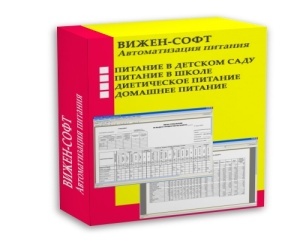 От Индивидуального Предпринимателя	Гильманова Радика Мингареевича                                                     420061, Республика Татарстан, Казань, Мамадышский                            тракт дом 1, офис 212                                                                        т. 8 937 007 01 19                                                                       Исх. №23 от 26.01.2023 г.Уважаемые  руководители!Наша компания более 6 лет занимается установкой, настройкой и обслуживанием программных продуктов по организация питания в дошкольных образовательных учреждениях, а также в общеобразовательных учреждениях. За это время нашими клиентами стали более 1000 детских садов в Санкт-Петербурге и более 3500 по всей России и более 30 по Казахстану.На сегодняшний день это самый удачный программный продукт по питанию, потому что:Программа разработана нашими специалистами, на основе опыта, полученного при автоматизации питания с использованием программных продуктов других фирм. Только глубокое понимание специфики задачи по составлению меню, учета продуктов питания, заполнения отчетных документов и бракеражных журналов, позволило нам понять, чем плохи другие программные продукты, и что требуется, чтобы получить лучшую компьютерную программу по питанию. Именно наши программы семейства «Вижен-Софт:Питание» можно по праву считать лучшими: Легкие для понимания.Удобные в использовании.Богатые функциональные возможности как по составлению меню, так и по заказу и учету продуктов питания.2.Лучшее предложение по обслуживанию наших программ:Удаленная поддержка пользователей, при наличии на компьютере пользователя сети Интернет, позволит нашему специалисту решить проблему с программой на Вашем рабочем месте сразу же, в момент звонка.При приобретении программы поддержка пользователей осуществляется бесплатно в течение 12 месяцев.3.Наш программный продукт поставляется с уже готовой картотекой блюд (более 600 наименований) по сборникам:Сборник рецептур блюд и кулинарных изделий для питания детей в дошкольных организациях / под редакцией М.П. Могильного и В.А. Тутельяна.-М.: ДеЛипринт, 2012.-584с.Сборник методических рекомендаций по организации питания детей и подростков в учреждениях образования Санкт-Петербурга. СПб.:Речь, 2008 – Управление социального питания Правительства Санкт-Петербурга, ГОУ ВПО СПбТЭИ кафедра технологии и организации питания.4. Налажена выгрузка данных из нашей программы в бухгалтерскую программу «1С:Бухгалтерия», что позволяет автоматически передавать данные по учету продуктов питания.Предлагаем Вам подробно ознакомиться с функциональными возможностями наших программ по учету продуктов питания и принять решение об использовании ее при организации питания в дошкольных образовательных учреждениях, а также в общеобразовательных учреждениях.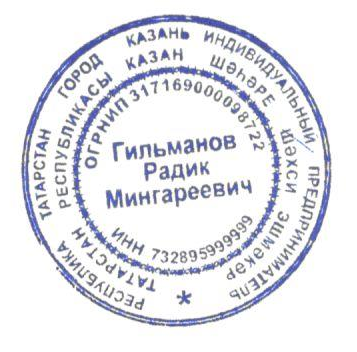 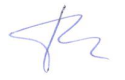            С уважением                                              Гильманов Радик Мингареевич. 